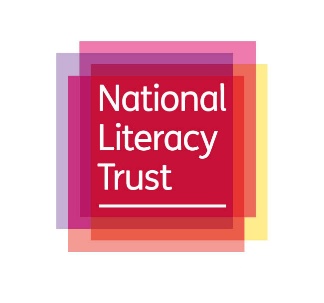 HELLO planning templateArea of FocusArea of FocusArea of FocusArea of FocusWhich area of HELLO are you focusing on (eg section A1&2, B1, C1-3)? Which area of HELLO are you focusing on (eg section A1&2, B1, C1-3)? What is the goal of your action plan? What is the goal of your action plan? What will you do? When will it start and finish?What will you do? When will it start and finish?What will you do? When will it start and finish?What will you do? When will it start and finish?What resources will you need? What resources will you need? Who will be involved? What will you tell them and when?Who will be involved? What will you tell them and when?Evaluation Evaluation Evaluation Evaluation How will you measure effectiveness of your plan?Who needs to be involved?What resources do you need (eg questionnaires/WellComm)Assign dates for pre and post measures.Other notes 